DSWD DROMIC Report #2 on the Fire incidentin Brgy. 87 and 89, Pasay City as of 11 December 2021, 6PMSituation OverviewOn 07 December 2021 at 6:15 PM, a fire incident occurred in Brgy. 87 and 89, Pasay City. The fire was put under control at 8:31 PM. Source: DSWD-Field Office (FO) NCRStatus of Affected Areas and Population  A total of 88 families or 252 persons were affected in Brgy. 87 and 89, Pasay City (see Table 1).Table 1. Number of Affected Families / PersonsNote: All of the affected families were from Brgy. 87 based on the validated report submitted by DSWD-FO NCR. Hence, the decrease in the number of barangays and affected persons. *Ongoing assessment and validation being conducted.  Source: DSWD-FO NCRStatus of Displaced Population Inside Evacuation CenterThere are 88 families or 252 persons currently taking temporary shelter at the P. Villanueva Elementary School (see Table 2).Table 2. Number of Displaced Families / Persons Inside Evacuation CenterNote: The decrease in the number of affected persons is based on the validated report submitted by DSWD-FO NCR. Hence, ongoing assessment and validation being conducted.Source: DSWD-FO NCRDamaged HousesA total of 29 houses were totally damaged by the fire (see Table 3).Table 3. Number of Damaged Houses Note: Ongoing assessment and validation being conducted.Source: DSWD-FO NCRResponse Actions and InterventionsStandby Funds and Prepositioned Relief StockpileNote: The Inventory Summary is as of 11 December 2021, 4PM.    Source: DSWD-DRMB and DSWD-NRLMBStandby Funds ₱19.69 million Quick Response Fund (QRF) at the DSWD-Central Office.₱3 million available at DSWD-FO NCR.Prepositioned FFPs and Other Relief Items79,005 FFPs available in Disaster Response Centers; of which, 73,507 FFPs are at the National Resource Operations Center (NROC), Pasay City and 5,498 FFPs are at the Visayas Disaster Response Center (VDRC), Cebu City.209 FFPs available at DSWD-FO NCR.Camp Coordination and Camp Management (CCCM)The Pasay City Social Welfare and Development Office (PSWDO) activated and established camp coordination and camp management response cluster.The PSWDO conducted an Intake Interview and master listing for the affected families. Also, conducted assessment and validation of the affected families using the Disaster Assistance Family Access Card (DAFAC) / White Card. DSWD-FO NCR provided relief items to the affected families. Other Activities DSWD-FO NCR through the Disaster Response Management Division (DRMD) conducted monitoring and spot visit in the area of incident on December 8, 2021. Also, coordinated with the Pasay City Social Welfare and Development Office (CSWDO) as to the assistance required to support the disaster operation of Pasay CSWDO.Photo Documentation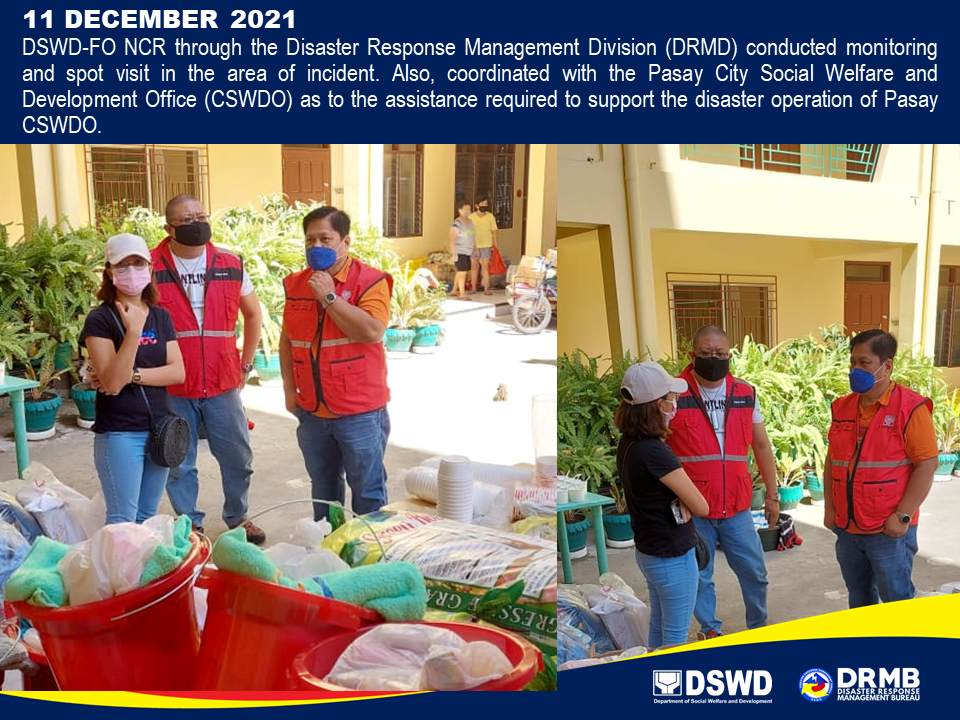 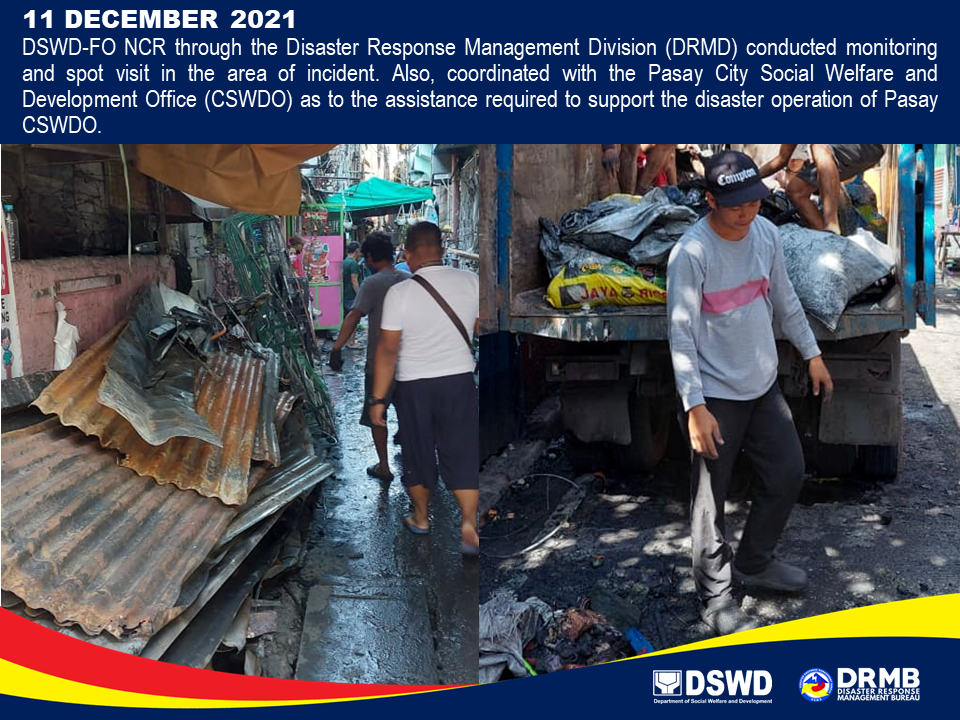 *****The Disaster Response Operations Monitoring and Information Center (DROMIC) of DSWD-DRMB is closely coordinating with DSWD-FO NCR for significant disaster response updates and assistance provided.REGION / PROVINCE / MUNICIPALITY  NUMBER OF AFFECTED  NUMBER OF AFFECTED  NUMBER OF AFFECTED REGION / PROVINCE / MUNICIPALITY  Barangays  Families  Persons GRAND TOTAL                        1              88            252 NCR                        1              88            252 Metro Manila                        1              88            252 Pasay City	188252REGION / PROVINCE / MUNICIPALITY  NUMBER OF EVACUATION CENTERS (ECs)  NUMBER OF EVACUATION CENTERS (ECs)  NUMBER OF DISPLACED  NUMBER OF DISPLACED  NUMBER OF DISPLACED  NUMBER OF DISPLACED REGION / PROVINCE / MUNICIPALITY  NUMBER OF EVACUATION CENTERS (ECs)  NUMBER OF EVACUATION CENTERS (ECs)  INSIDE ECs  INSIDE ECs  INSIDE ECs  INSIDE ECs REGION / PROVINCE / MUNICIPALITY  NUMBER OF EVACUATION CENTERS (ECs)  NUMBER OF EVACUATION CENTERS (ECs)  Families  Families  Persons  Persons REGION / PROVINCE / MUNICIPALITY  CUM  NOW  CUM  NOW  CUM  NOW GRAND TOTAL 1  1  88  88  252  252 NCR 1  1  88  88  252  252 Metro Manila 1  1  88  88  252  252 Pasay City118888252252REGION / PROVINCE / MUNICIPALITY NO. OF DAMAGED HOUSES NO. OF DAMAGED HOUSES NO. OF DAMAGED HOUSES REGION / PROVINCE / MUNICIPALITY  Total  Totally  Partially GRAND TOTAL             29              29                 - NCR             29              29                 - Metro Manila             29              29                 - Pasay City2929-OFFICESTANDBY FUNDS STOCKPILE  STOCKPILE  STOCKPILE TOTAL STANDBY FUNDS & STOCKPILEOFFICESTANDBY FUNDS FAMILY FOOD PACKS  FAMILY FOOD PACKS OTHER FOOD AND NON-FOOD ITEMS (FNIs)TOTAL STANDBY FUNDS & STOCKPILEOFFICESTANDBY FUNDS QUANTITY TOTAL COSTOTHER FOOD AND NON-FOOD ITEMS (FNIs)TOTAL STANDBY FUNDS & STOCKPILETOTAL22,678,617.37 79,214 55,882,327.12133,935,447.65 212,496,392.14 DSWD-CO19,678,617.37  -  -  -   19,678,617.37NRLMB-NROC -  73,507 52,698,135.00 77,332,317.04 130,030,452.04NRLMB-VDRC -  5,498   3,058,840.00 51,746,643.35   54,805,483.35 DSWD-FO NCR3,000,000.00 209 125,352.12 4,856,487.26 7,981,839.38 Prepared by:MARIE JOYCE G. RAFANANReleased by:LESLIE R. JAWILI